                                                                                             Warszawa, dnia 21 września 2016 r.
 
L.dz. 386/2016
                                                                                               Kluby, Prezydium Zarządu,

Dot.: Zgrupowania szkoleniowego – Bezpośrednie Przygotowanie Startowe, 
Kadry Narodowej Seniorek w Katowicach oraz udziału w Turnieju Przedwstępnych Kwalifikacji do ZIO 2018, Astana/Kazachstan, październik – listopad 2016.21 października 2016 – Zbiórka zawodniczek Kadry Narodowej Seniorek w Katowicach 
21 – 31 października 2016 r. – Zgrupowanie szkoleniowe w Katowicach,29 października 2016 r. – Mecz międzypaństwowy: Polska – Łotwa, Katowice, lodowisko SATELITA,
30 października 2016 r. – Mecz międzypaństwowy: Polska – Łotwa, Katowice, lodowisko SATELITA,
31 października 2016 r. – Wylot do Astany/Kazachstan, lotnisko Warszawa Okęcie,3 – 6 listopada 2016 r. – Turniej Przedwstępnych Kwalifikacji do ZIO 2018, Astana/Kazachstan,
3 listopada 2016 r. – Mecz turniejowy: Polska – Kazachstan, Astana/Kazachstan,
4 listopada 2016 r. – Mecz turniejowy: Wielka Brytania – Polska, Astana/Kazachstan,
6 listopada 2016 r. – Mecz turniejowy: Q7 – Polska, Astana/Kazachstan,
7 listopada 2016 r. – Przylot do kraju/lotnisko Warszawa Okęcie,Na zgrupowanie szkoleniowe i turniej kwalifikacyjny, zostały powołane następujące zawodniczki:Sass Martyna				MUKS NAPRZÓD JanówMizera Gabriela			MKHL KrynicaKosińska Agata				GKS STOCZNIOWIEC GdańskSiemicka Karolina			TMH POLONIA Bytom
                       
      Chrapek Klaudia			TMH POLONIA BytomKosakowska Sandra			MUKS NAPRZÓD JanówStrzelecka Joanna			UKHK UNIA OświęcimSfora Patrycja				TMH POLONIA BytomGogoc Wiktoria			MKHL KrynicaKamińska Natalia			GKS STOCZNIOWIEC GdańskTokarska Renata			GKS STOCZNIOWIEC GdańskKorkuz Dominika			MUKS NAPRZÓD JanówKasprzycka Katarzyna			GKS STOCZNIOWIEC GdańskKlimecka Sandra			TMH POLONIA BytomPóźniewska Karolina			TMH POLONIA BytomCzaplik Magdalena			TMH POLONIA BytomCzarnecka Ewelina			TMH POLONIA BytomBigos Marta				GKS STOCZNIOWIEC GdańskFrąckowiak Katarzyna			SKKH ATOMÓWKI TychyWieczorek Kamila			HK Poprad/SłowacjaCygan Aneta				MKHL KrynicaŁaskawska Sylwia			SKKH ATOMÓWKI TychyTomczok Olivia			TMH POLONIA BytomSopata Anna				MKHL KrynicaOrawska Joanna 			MUKS NAPRZÓD JanówDziedzioch Agnieszka			SKKH ATOMÓWKI TychyPióro Agnieszka			MKHL KrynicaBerecka Aleksandra			GKS STOCZNIOWIEC GdańskDziwok Wiktoria			TMH POLONIA BytomGawlik Julia				SKKH ATOMÓWKI TychyKIEROWNICTWO:       Klich Grzegorz 		Trener Kadry Narodowej Seniorek, Do ustalenia			Trener Kadry Narodowej Seniorek,Jakubowski Paweł		Trener bramkarek Kadry Narodowej Seniorek,  Paweł Mateja 			Kierownik Kadry Narodowej Seniorek,Maciaszczyk Dominika		Fizykoterapeutka Kadry Narodowej Seniorek,Chrapek Jarosław		Serwisant Kadry Narodowej Seniorek,Zbiórka zawodniczek w dniu 21 października 2016 r. o godzinie 14.30, 
hotel NOVOTEL Katowice, aleja Roździeńskiego 16. Zawodniczki zgłoszą się z aktualnymi książeczkami zdrowia, sprzętem do treningu specjalistycznego i ogólnorozwojowego.Z uwagi na młody wiek, niektórych powołanych zawodniczek, prosimy rodziców 
o przywiezienie ich na miejsce zbiórki oraz odbiór po zakończeniu akcji szkoleniowych.  Informacji udzielają kierownik reprezentacji Marta Zawadzka – tel. 501 558 329 oraz trener Grzegorz Klich – tel. 501 628 547.    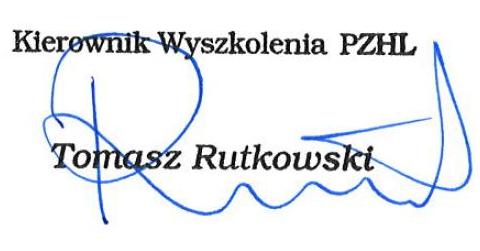 